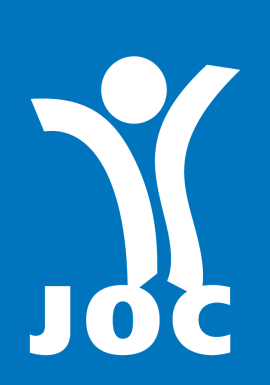 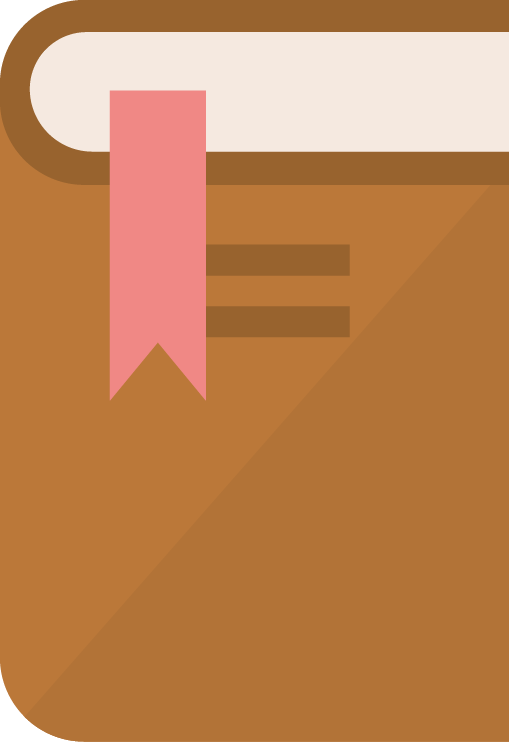 Le Cahier du MilitantBienvenue dans ton cahier du militant !Dans les pages qui suivent, tu vas pouvoir raconter :Ta vie, l’interroger, y mettre du sens à la lumière de l’EvangileLa vie de tes copains, leurs paroles, leurs attitudes, comment les choix qu’ils font t’interpellent, comment tu les vois grandir, …Ce que vous vivez ensemble, comment ça te remplit de joie, les choses plus difficiles que vous vivez, …A quoi ça sert de faire tout ça ?Les paroles s’envolent, mais les écrits restent ! Ecrire ta vie et celle de tes copains, c’est redire qu’elle compte, qu’elle a du prix à tes yeux. Ecrire ce qu’il y a de beau et de révoltant dans ta vie et celle de tes copains, c’est faire naître des actions, des revendications et l’envie de vivre des choses ensemble.Grâce à ce cahier, tu vas pouvoir former des projets pour tes copains. Ce que tu dis dans ton cahier, tu vas pouvoir le relire en équipe de Révision de Vie et/ou avec ton accompagnateur perso si tu en as un ! Tu peux également prendre le temps seul de relire ces pages que tu auras écrites et poser dessus un autre regard, voir ton évolution, celle de tes copains, l’évolution de vos relations, et pouvoir y mettre en lumière la présence de Dieu à l’aide de l’Evangile.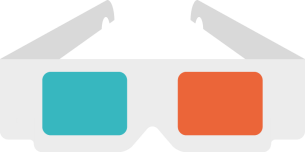 Comment faire ?Il y a autant de façons de faire que de jocistes … C’est dire si tu as le choix ! En voici 4 que l’on peut mixer comme on veut :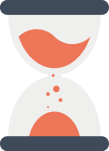 Par ordre chronologique : Tu notes la date et tu remplis ton cahier au fur et à mesure avec la vie de tes copains tous les jours, toutes les semaines ou tous les mois en essayant de garder la même fréquence d’écritureEux / Moi / Toi : Eux : Le ou les copains avec leurs situations précises de vie (joies, galères, ce qui les marque, …)Moi : Et moi, qu’est-ce que j’en pense, mes questions, des solutions, le projet que je peux avoir pour ce copainToi : Le seigneur, Dieu ; une prière qu’on peut formuler pour le copain, une parole d’Evangile qui nous parle. Si tu n’es pas croyant, tu peux tout simplement laisser quelques mots à ton carnet, ou à qui tu veux, écrire un poème, …Par copain : Tu notes le prénom d’un copain en haut de la page et tu te gardes quelques pages de ton cahier qui seront exclusivement dédiées à ce copain (sa vie, comment ses choix t’interpellent, …). Puis, quelques pages plus loin, tu notes le prénom d’un autre copain et tu refais le même exercice.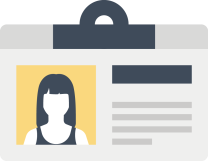 Par le Voir / Juger / Agir :Voir : La situation du copain, rencontres, galères, joies, …Juger : Ce que je pense de la situation, en quoi elle m’indigne ou me réjouitAgir : Projet que je peux avoir pour mon copainLe plus important, c’est de trouver la façon et le rythme qui te conviennent ! Alors bonne écriture et bonne relecture !Tu peux commencer ici ton cahier du militant :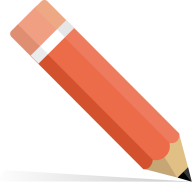 